Course Description:How are we doing?  Are FTF implemented strategies working?  Have we reached our targeted goals for advancing the early childhood system in Arizona?  This course will introduce Council members to FTF’s research and evaluation work.Course Goal:To introduce and explain the importance and types of data FTF collects to inform the work of Regional Partnership Councils.  To explain and stress the importance of Regional Council’s making data informed decisions.Learning Objectives:By applying what you learn in this course, you should be able to:Recognize the eight components of FTF’s Research & Evaluation PlanDiscuss how FTF honors Tribal relationships when collecting or accessing dataDefine FTF’s unit of serviceExplain the purpose and need of research and evaluation studiesDescribe how Regional Council’s use Needs and Assets reports to make informed decisionsExplain the purpose and goal of School Readiness IndicatorsDescribe the role and importance of Quality AssuranceTime Allotted:2 hours
Competencies:Systems Building
Course created:	In-house, designed to be facilitated in a virtual environment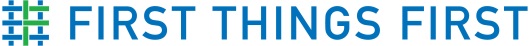 COURSE DESCRIPTIONEvaluation – Quality Assurance September 2016